.16 count introRIGHT HEEL FORWARD 2X, TRIPLE STEP RIGHT DIAGONAL, LEFT HEEL 2X, TRIPLE STEP LEFT DIAGONALRIGHT FORWARD ROCK, RIGHT BACK TRIPLE STEP, LEFT BACK ROCK, LEFT FORWARD TRIPLE STEPSTEP FORWARD RIGHT, TURN ¼ LEFT, WEAVE LEFT, TURN ¼ LEFT (6:00)RIGHT FORWARD ROCK, RIGHT BACK COASTER STEP, LEFT FORWARD ROCK, LEFT BACK COASTERREPEATDonna Manning : dancindonna928@yahoo.comLittle White Church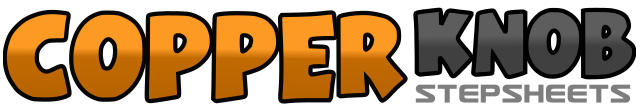 .......Count:32Wall:2Level:Beginner.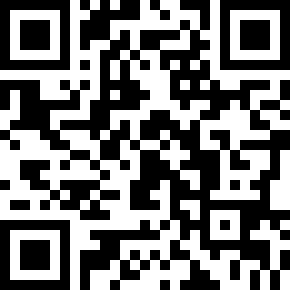 Choreographer:Donna Manning (USA) - December 2010Donna Manning (USA) - December 2010Donna Manning (USA) - December 2010Donna Manning (USA) - December 2010Donna Manning (USA) - December 2010.Music:Little White Church - Little Big Town : (Single)Little White Church - Little Big Town : (Single)Little White Church - Little Big Town : (Single)Little White Church - Little Big Town : (Single)Little White Church - Little Big Town : (Single)........1-2-3&4Touch right heel forward 2x, triple step right, left, right to right forward diagonal5-6-7&8Touch left heel forward 2x, triple step left, right, left to left forward diagonal1-2-3&4Rock forward to right, recover back to left, triple step back right, left, right5-6-7&8Rock left back, recover to right, triple forward left, right, left1-8Step right forward, turn ¼ left taking weight to left, cross right over left, step left to side, cross right behind left, left to side, cross right over left, step left forward while turning ¼ left1-2-3&4Rock right forward, recover to left, step right back, bring left together, step right forward5-6-7&8Rock left forward, recover to right, step left back, bring right together, step left forward